Jiří z Poděbrad 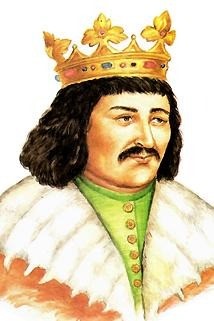 František Havlíček VII.AMládíJiří pocházel z poděbradské linie šlechtického rodu pánů z Kunštátu.Jiřího otcem byl Viktorín z Poděbrad, husitský velitel, který zemřel roku 1427Roku 1434 se pravděpodobně jako čtrnáctiletý zúčastnil bitvy u LipanZemským sněmem byl zvolen zemským správcem a pokoušel se o obnovu českého království Zemský správceOd císaře získal díky výborné diplomacii a ochotě ke kompromisu uznání svého titulu zemského správceVe Vídni se setkal s Ladislavem Pohrobkem a dohodl se s ním na podmínkách jeho přijetí za králeLadislav Pohrobek byl tedy 28. října 1453 korunován českým králemProti svým odpůrcům neváhal použít hrubé sílyRoku 1457 zemřel Ladislav Pohrobek na leukémii a s jeho úmrtím vyvstal problém volby nového českého králeHusitský králJiří se stal úspěšným panovníkem, který vzbuzoval respekt u mnohých doma i za hranicemi Od začátku své vlády se však musel vyrovnávat s obtížným mezinárodně politickým postavenímbyl považován za husitského kacíře a povýšence nízkého původu který se zmocnil panovnického trůnu neprávemSituace se dále zhoršila poté, co papež Pius II. začal na Jiřího naléhat, aby zakročil proti kacířským husitůmPokus o sjednocení EvropyJiří už dlouho předvídal, že dojde ke střetu s papežemJeho vynikající poradce, humanista Antonio Marini z Grenoblu inspiroval krále již během května roku 1462 k vytvoření projektu Všeobecné mírové organizace („Smlouva o nastolení míru v celém křesťanstvu“)Evropa se měla sjednotit v boji proti Turkům, „nejzarputilejším nepřátelům jména křesťanů“ a vyhnat je z bývalých křesťanských zemíMarini byl neprodleně vyslán k tajné misi po evropských dvorech – během následujících 2 let opakovaně navštívil Serenissimu (Benátskou republiku), Francouzské království, Burgundské vévodství, Polské a Uherské království, Braniborské markrabství a Saské kurfiřtství„Z Čech až na konec světa“I přes krach myšlenky Všeobecné mírové organizace se král nevzdal svých snah o odvrácení hrozící diplomatické a hospodářské izolace království26. listopadu 1465 vyrazilo čtyřicetičlenné poselstvo s 52 koňmi a jedním zásobovacím vozem z Prahy.Cestu popsal ve svém deníku Václav Šašek z Bířkova. Tato práce inspirovala českého romanopisce Aloise Jiráska k napsání díla Z Čech až na konec světa.Války s Uhrami a smrtJiž roku 1463 vyhlásila válku proti králi VratislavPius II. roku 1464 povolal Jiřího z Poděbrad před církevní soud a znovu tak učinil papež Pavel IIv následujícím roce, se proti Jiřímu na domácí půdě zformovala Jednota zelenohorská, vedená Jiříkovým bývalým švagrem Zdeňkem ze ŠternberkaRoku 1466 uvrhl papež krále jako kacíře do klatby a vyhlásil proti němu křížovou výpravuFormálně byl zbaven majetku i trůnuTéto příležitosti využil ctižádostivý uherský král Matyáš Korvíneho zprvu úspěšný útok byl však odražen nedaleko Vilémova ve východních ČecháchPo svém propuštění se však nechal katolickou šlechtou zvolit roku 1469 v Olomouci za českého králeMatyášova volba byla uznána nejen moravskými pány, ale i zástupci vedlejších zemí Koruny českéJiří z Poděbrad za této situace pochopil, že se mu stěží podaří vytvořit vlastní dynastii a udržet královskou korunu pro rod PoděbradůKrál Jiří z Poděbrad vydal pokyn k propuštění Matyáše Korvína 27. února 1471, když již byl sám vážně nemocen. První a jak se ukázalo i poslední český král Jiří z Poděbrad zemřel 22. března roku 1471, ve věku nedožitých 51 let. Příčinou králova úmrtí byl vysoce pravděpodobný následek vodnatelnosti a tumoru v játrech.ZdrojeWikipedia - https://cs.wikipedia.org/wiki/Ji%C5%99%C3%AD_z_Pod%C4 %9BbradOsobnosti.cz -  https://www.panovnici.cz/jiri-z-podebrad